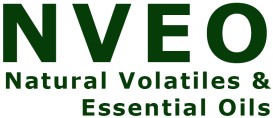 A Study On Glitches Involved In The Frozen Chain Management In Coimbatore District Dr. P. Annamuthu 1, Geresh.JV 2, Vishvam. M 3, Jaya Dileep. R 4, Ram Anandh.R 51 Assistant Professor, Department of  M.Com (IB) & B. Com (CS), Sri Krishna Arts and Science College, Coimbatore- 641008, Tamil Nadu, India. annamuthup@skasc.ac.in2,3,4,5 Students II M.Com (IB), Sri Krishna Arts and Science College, Coimbatore - 641008.Tamil Nadu, IndiaAbstractA cold chain or frozen chain is a temperature-controlled supply chain. An uninterrupted cold chain is never-ending series of refrigerated production, storage and distribution activities, along with associated apparatus and logistics, which maintain a desired low- temperature range. It is used to preserve and to extend and ensure the shelf life of products, such as  fresh  agricultural produce,seafood, frozen  food, photographic  film,  chemicals,  and pharmaceutical drugs. Such products, during transport and when in temporary storage, are sometimes called cool cargo. Unlike other goods or merchandise, cold chain goods are perishable and always enroute towards end use or  destination, even when held temporarily in cold stores and hence commonly referred to as cargo during its entirelogistics cycle.  frozenchain logistics includes all of the means used to ensure a constant temperature for a product that is not heat stable, from the time it is manufactured until the time it is used. Moreover, frozen chain is considered as a science, a technology and a procedure.  It is a science as it requires the understanding of the chemical and biological processes associated with product perishability. It is a technology as it relies on physical means to ensure desirable temperature conditions along the supply chain.  It is a process as a series of tasks must be executed to manufacture, store, transport and monitor temperature sensitiveproducts.Keywords: Frozen chain, Refrigerated, Temperature, Supply chain, Logistics,IntroductionA Cold Chain is a temperature controlled supply chain cold storage and distribution in which agricultural produce are preserved afresh and shelf-life is extended for a longer period of time. With increasing food demand and changing lifestyle, Cold Chain has become the focal point for the government and investors. This industry facilitates long distance transport of various products and makes seasonal products available for the entire year. It’s a kind of linkage between the farmers and consumers. This integrated system helps in maintaining quality in terms of nutritive value, crispness, freshness, taste and appearance.Industries Covered Under FrozenchainThe major industries covered under cold chain are:Agriculture, Horticulture &FloricultureDairyConfectionaryPharmaceuticalIndustrialChemicalsPoultry and MeatProcessingObjectives of the studyTo know about the various technologies and services offered by the Frozenchain providers.To study about the factors influencing export of Frozen chain oriented goods and technologies.To find the existing market challenges relating to cold chain in frozen food and medicine caring inIndia.To study about the differentglitches faced by the Frozenchainmanagement.ResearchmethodologySample SizeThe sample size is certified to its nature of data collection. Data collection is  used on primary data. Samples of 150 respondents are taken for this study.Statistical ToolsThe collected data were classified, tabulated and analysed with some of the statistical tools listedbelow:Simple PercentageAnalysisRankingChi – squareCorrelationAnalysisLimitations Of ThestudyThe result cannot be generalized due to the study is confined to the respondents in Coimbatoreregion.The sample size was only 150, and the validity of the data depends on the responses of therespondents.Review Of Literature1.Bharti, Apeejay,  (2014)  ―Growthin  worldwidereefer  trade  and  frozenchain challenges‖ states that the share of containerised refrigerated transport capacity as a percentage of the total international transport capacity in marine shipping increased from 33% in 1980 to 72% in 2013. Outdated refrigerated ships have therefore been replaced by reefer containers using conventionalcontainer ships, the majority of which have power outlets able to accommodate reefer containers. This also brought about a shift from the need to handle refrigerated cargo at specialised ports or terminals with cold storage space, to being able to service reefer containers through standard container terminals.2.NCCD,  (2013) ―logistics and retail managementEnumerated that frozen chains have been evolving since 1980s. Earlier, frozen chainssimply meant storing at a specific temperature in warehouses and refrigerated vehicles. There was no awareness of assimilating the supply chain links and as a result billions’ of dollars’ worth of losses occurred every year.3.Fernie.JohnandSparksLeigh.(2004)―Theinfluenceofreducingfoodlossin the globalcold chainstates that they have stated that the latter problems require a motivated and trained workforce, which is often a challenge, and is one of the key interventions required, especially in developing countries, to improve cold chainmanagement.Data Analysis And InterpretationTable - 1Ranking MethodTable: 2Showing the ranking of problems faced in export of Frozen chain goodsSource: Computed DataTable: 3 Showing the rank of challenging factors stands apart from other distribution providersSource: Computed DataTable: 4Showing the rank of difficult involved in air cargo of cold chainSource: Computed DataTable: 5 showing the factors affecting the effectives of cold chainSource: Computed DataTable: 6 Showing the rank of challenging factors distribution providersSource: Computed DataShowing the relationship between the types of concern and types of packageTable: 7 Observed FrequencySource: Primary DataHo :There is no significant difference between the types of concern and types of package.H1 :There is a significant difference between the types of concern and types of package. Calculation of expected value:-Expected Value= Row Total * Column TotalGrand TotalTable: 8 Expected FrequencySource: Computed DataDEGREE OF FREEDOMTable showing the relationship between the types of concern and types of storage facilityTable: 9OBSERVED FREQUENCYSource: Primary DataHo :There is no significant difference the types of concern and types of storage facility. H1 : There is a significant difference the types of concern and types of storage facility. Calculation of expected value:-Expected Value= Row Total * Column TotalGrand TotalTable: 10 Expected FrequencySource: Computed DataTable showing the relationship between the types of concern and types of technologyTable:  11 OBSERVED FREQUENCYSource: Primary DataHo :There is no significant difference the types of concern and types of technology. H1 :There is a significant difference the types of concern and types of technology. Calculation of expected value:-Expected Value= Row Total * Column TotalGrand TotalTable: 12EXPECTED FREQUENCYSource: Computed DataShowing the relationship between the experience and goods for exportsTable: 13 OBSERVED FREQUENCYSource: Primary DataHo :There is no significant difference between the experience and goods for exports.H1 :There is a significant difference between the experience and goods for exports. Calculation of expected value:-Expected Value= Row Total * Column TotalGrand TotalTable: 14 EXPECTED FREQUENCYSource: Computed DataTable-15  shows the	correlation analysis	of experience and operation frequencySource: Primary Datar = 0.981Table – 16 shows the correlation analysis of package and technologySource: Primary Datar = 0.913Findings, Suggestions and ConclusionFindingsThe majority 52.6 percentage of respondents have soleproprietor.The majority 46 percentage of respondents have above 10 years ofexperience.The majority 49.3 percentage of the respondents major destination is Asiancountries.The majority 42 percentage of respondents do based oncontact.The majority 51.3 percentage of respondents do seawaytransportation.The majority 31.3 percentage of respondent use cochin port fortransportation.The majority 44 percentage of respondents deals with multiplegoods.The majority 70 percentage of the respondents have not taken bankloans.The majority 20 percentage of the respondents use pallets to pacak thegoods.The majority 41 percentage of respondents use Normal(>20`c).The majority 29.3 percentage of used facility is evaporativecoolers.The majority 55.3 percentage of respondent deals with alldocuments.The majority 26 percentage of respondents use reefertechnology.The majority 26.6 percentage of respondents belongs toNCCD.The majority 73 percentage of respondents use Hydro-coolingtechnique’s.The majority 42 percentage of respondents faced problem is properpacking.The majority 68 percentage of respondents is not aware ofSMART-TRACE.The majority 43 percentage of respondents have Problems of optimization in reefer transport.The rank of problems faced in export , among that the total respondents are 1st rank given toPacking.The rank of factors influence the export , among that the total respondents are 1st rank given to Well Equipped StorageFacilitiesThe rank of factors affect the cold chain , among that the total respondents are 1st rank given to Pallet Temporary Storage until Flights ActualDeparture.The rank of factors affecting cold chain , among that the total respondents are 1st rank given to Pre-codingFacilities.The rank of problems apart from distribution provider, among that the total respondents are 1st rank given to Best DeliveryProcedures.There is no significant difference between the types of concern and types ofpackage.There is no significant difference the types of concern and types of storagefacility.There is a significant difference the types of concern and types oftechnology.There is a significant difference between experience and goods ofexport.From the correlation analysis it is interpreted that there is a positive correlation between the experience and operationfrequency.From the correlation analysis it is interpreted that there is a positive correlation between the package andtechnologySuggestionsThe frozen chain involves the transportation of temperature sensitive products along a supply chain through warm and airpackaging methods and the logistical planning to protect the integrity of these shipments. There are several means in which frozen chain products can be transported, including refrigerated trucks and railcars, refrigerated cargo ships as well as by air cargo. Though, expansion increasing but on boarding the goods managing systems may deliver even bigger savings. As there would be less accountability on drivers for setting up of the temperatures. There would be no need for the drivers to turn off the reefer to save fuel, so fuel exploitationwould be improved and conditions can be controlled slightly. The system would now decrease claims and issues such for the loss of thesalesConclusionCargo container’s should be slightly monitored and through trending software’s make proper packing for packing flowers, fruits and vegetables for extending the life of perishable goods. New transported technologies must beimplemented for controlling and monitoring the goods. The storage facility must be enhanced with well-equipped and also in pallet storage until goods gets departure. New technique’s for pre cooling facilities and makes delivery process easy.ReferencesBharti, Apeejay - Journal of Management Sciences and Technology 2 (1), Feb  2014 ISSN-2347-5005)NCCD. 2015.  All  India  Cold-chain  Infrastructure  Capacity  (Assessment  of  Status & Gap), Delhi.(www.nccd.gov.in) Fernie.Johnand Sparks Leigh.	(2004)..Logistics and Retail Management, 3rdAnnamuthu.P.&,R. Reena (2019).“Assessing the Association Between the Business Factors and Challenge Factors of Hometech Units” Test Engineering and Management November-December 2019 ISSN: 0193-4120 Page No. 4581 – 4583 Annamuthu.P&Malleshwaran.C., (2018).“Assessing the association between the business factors and challenge factors of indutech units “- Journal of Emerging Technologies and Innovative Research (JETIR) 2019 JETIR January 2019, Volume 6, Issue 1Annamuthu.P&Malleshwaran(2017) “Export and import performance of hometech products in india”Volume - 5, Issue- 9, September 2017 e-ISSN : 2347 - 9671| p- ISSN : 2349 – 0187 Impact Factor (2013): 1.259(Dubai) SJIF Impact Factor(2016) : 6.484  .P.Annamuthu1 ,B.Bharathi , Esther Nayagam , J.Sujitha , M.Rinisha“A Study On Customer Perception Towards Investing In Life Insurance (With Special Reference To Lic, Coimbatore District)” THINK INDIA JOURNAL ISSN:0971-1260 Vol-22-Issue-10-November-2019 P.Annamuthu ,MalavikaSajikumar , PriyaDarshini.B , Sanjay Kumar.A , Kaviya.V “A Study On Performance And Issues Faced By Spices Exporters In Coimbatore District”  THINK INDIA (Quarterly Journal) ISSN:0971-1260 Vol-22-Issue-4-October-December-2019.P. Annamuthu , R. Nithilasri ,V. Sanjana , V. K Madhumitha , D. Maheswari(2019)A Study On Comparison Of Job Stress Among Employees In Wipro And Cognizant THINK INDIA (Quarterly Journal) ISSN:0971-1260 Vol-22-Issue-4-October-December-2019ProfileFactorNo.of respondentsPercentageTypes of concernSole Proprietor7953Types of concernPartnership3221Types of concernPublic Limited53Types of concernPrivate limited3423Experience in the fieldLess than 3 yrs53Experience in the field3-5 yrs4429Experience in the field6-10 yrs3221Experience in the fieldAbove 10 yrs6946Major destinationUnited States of America128Major destinationUnited Kingdom2718Major destinationEuropean countries1812Major destinationMiddle East countries1913Major destinationAsian countries7449Operation frequencyDaily139Operation frequencyTwice a week3725Operation frequencyWeekly once3725Operation frequencyBased on contract6342Mode of transportationSeaways7751Mode of transportationAirways2013Mode of transportationBoth5335Preferred seaportCochin4530Preferred seaportChennai4731Preferred seaportTuticorin3523Preferred seaportMumbai32Preferred seaportNot interested in seaport2013Most handled goodsPerishable2114Most handled goodsMedical128Most handled goodsDairy products107Most handled goodsMeat & poultry products96Most handled goodsFood stuffs1812Most handled goodsBeverages149Most handled goodsAll the above6644Bank loan facilitiesYes4530Bank loan facilitiesNo10570Type of packageCorrugated Fibre boards53Type of packageCrates149Type of packagePaper & Mesh bags2315Type of packagePallets3020Type of packageShrink Wraps1913Type of packagePalletized Containers5939Storage temperatureChill (0`c to 10`c)139Storage temperatureMild Chill (10`c to 20`c)3926Storage temperatureFrozen (below 18`c)3624Storage temperatureNormal (>20`c)6241Cold storage facilityReefers2013Cold storage facilityBlast Freezing139Cold storage facilityFreeze Drying2819Cold storage facilityEvaporative Coolers4429Cold storage facilityTrailer Mounted2013Cold storage facilityInsulated Pallets2517Certificate requiredCertificate from APEDA1611Certificate requiredPhytosanitary Certificate2114Certificate requiredNOC Plant Quarantine3020Certificate requiredAll the above8355Cold chain technologyDry Ice1611Cold chain technologyGel Packs2013Cold chain technologyLiquid Nitrogen2215Cold chain technologyCrushed/ Slurry Ice3423Cold chain technologyQuilts1913Cold chain technologyReefers3926AssociationASSOCHAM128AssociationFCAOI139AssociationNCCD4027AssociationAIFPA3624AssociationMOFPI2517AssociationAFTPAI2416Pre-Cooling techniquesUsing Ice1510Pre-Cooling techniquesHydro-Cooling7349Pre-Cooling techniquesVacuum Cooling117Pre-Cooling techniquesForced Air Cooling85Pre-Cooling techniquesAll the above4329Problems face in customsDifferent Geographical Regions1510Problems face in customsAverage Approval Time64Problems face in customsNecessary Documents4228Problems face in customsProper Packing6342Problems face in customsStuffing2416Aware of Smart-Trace SolutionsAware4832Aware of Smart-Trace SolutionsNot Aware10268Market issues & obstaclesLack of knowhow & trained manpower1711Market issues & obstaclesLack of backward & forward linkages to supplement cold chain75Market issues & obstaclesLack of trust concerning viability of cold chain projects2114Market issues & obstaclesHigh capital investment2517Market issues & obstaclesHigh operational costs due to high cost of power2819Market issues & obstaclesProblems of optimization in reefer transport4329Market issues & obstaclesHigh insurance/ Risk coverage premiums96PROBLEMSPROBLEM FACED IN EXPORTPROBLEM FACED IN EXPORTPROBLEM FACED IN EXPORTPROBLEM FACED IN EXPORTPROBLEM FACED IN EXPORTPROBLEM FACED IN EXPORTPROBLEM FACED IN EXPORTPROBLEM FACED IN EXPORTPROBLEM FACED IN EXPORTPROBLEM FACED IN EXPORTPROBLEM FACED IN EXPORTPROBLEM FACED IN EXPORTTotalRankPROBLEMS123456789101112TotalRankDocumentation Procedure12246348605412612010812099729066Customs Clearanc& Inspection18364536105541687218906607895Freight Charges6607284751084296543066367292Transportation34227601051086312081901321087292Packing155472849008414454066306931Govt.Restrictions& Regulations6184584607284968190231144101110Import Restriction in BuyersCountry1824456013510884721086030367804Labour Shortage669126016212616481150132252116012Power Cuts1224366060726312081901652169999Warehousing15423636605463961081201651449398Timely Despatch of Cargos654454860546396108901651449337ContaineHandlingCharges918633645548096108150165216104011PROBLEMSFACTORS INFLUENCES THE EXPORTFACTORS INFLUENCES THE EXPORTFACTORS INFLUENCES THE EXPORTFACTORS INFLUENCES THE EXPORTFACTORS INFLUENCES THE EXPORTFACTORS INFLUENCES THE EXPORTFACTORS INFLUENCES THE EXPORTFACTORS INFLUENCES THE EXPORTFACTORS INFLUENCES THE EXPORTFACTORS INFLUENCES THE EXPORTTotalRankPROBLEMS12345678910TotalRankSkilled & CheapLabour1548181275144639618920086010Good Transport Facility211245481207221722432108649Strong Financial Base65445843010884192541508075Well Connected Ports15721824120720722161807894Availability of Proper Infrastructure271845367518126482432108467Stuffing & De-stuffing1548188415181681441352108558Subsidies Received from Government39306324601821210135906902Well Equipped Storage Facilities1866458430361801208106601Handling Techniques241299844554105241081807353Re-Distribution Centres64281603072422161351508346PROBLEMSFACTORS INFLUENCES THE AIR CARGOFACTORS INFLUENCES THE AIR CARGOFACTORS INFLUENCES THE AIR CARGOFACTORS INFLUENCES THE AIR CARGOFACTORS INFLUENCES THE AIR CARGOFACTORS INFLUENCES THE AIR CARGOTotalRankPROBLEMS1234567TotalRankPallet Temporary Storage until Flights Actual Departure70506040090283381Products Transported from Warehouse to Ramp0860602001502807587Product Loading Process to the Aircraft510060100100901055603In-Flight Temperature Setting Process1080608025260705904At Destination off- loading of the products from the Aircraft010105402251502107406Products Transportation through Airport Cargo to the Airport Warehouse010105402251502104902Temporary Storage of the products in the Airport Warehouse till the final pickup from the Airport Warehouse103060160100602456655PROBLEMSFACTORS AFFECTING COLD CHAINFACTORS AFFECTING COLD CHAINFACTORS AFFECTING COLD CHAINFACTORS AFFECTING COLD CHAINFACTORS AFFECTING COLD CHAINFACTORS AFFECTING COLD CHAINFACTORS AFFECTING COLD CHAINFACTORS AFFECTING COLD CHAINFACTORS AFFECTING COLD CHAINFACTORS AFFECTING COLD CHAINFACTORS AFFECTING COLD CHAINFACTORS AFFECTING COLD CHAINFACTORS AFFECTING COLD CHAINFACTORS AFFECTING COLD CHAINTotalRankPROBLEMS1234567891011121314TotalRankPre-Coding Facilities354045405060105404000601301457901Refrigerated Carriers20303020209070200455016060021010053Packing15103040753030160901001656019514011407Warehousin g15400100509010501351005512060709402Long Complex ClearanceProcedures10406002530040315501651201957011206Infrastructural Facilities15404520030004520027512065350120511Airlines Not Providing SufficientFacilities20010510000350901001606013021010104Power Supply0403040503001204525027512013070120010High Maintenance Charges020151205090004515016530065210123012Under Capacity Of Chambers010452010000402702000240260140132513High Labour Intensive5101560150301401204510016560190010905Pre-Built ProductsNeeds Storage101006025180100160000240390011759Lab Testing Facility00150501501051601801005518065280134014SeparateOpening Zones0101501009033016001000606521011408FACTORSPROBLEMS APART FROM DISTRIBUTION PROVIDERSPROBLEMS APART FROM DISTRIBUTION PROVIDERSPROBLEMS APART FROM DISTRIBUTION PROVIDERSPROBLEMS APART FROM DISTRIBUTION PROVIDERSPROBLEMS APART FROM DISTRIBUTION PROVIDERSPROBLEMS APART FROM DISTRIBUTION PROVIDERSPROBLEMS APART FROM DISTRIBUTION PROVIDERSPROBLEMS APART FROM DISTRIBUTION PROVIDERSPROBLEMS APART FROM DISTRIBUTION PROVIDERSPROBLEMS APART FROM DISTRIBUTION PROVIDERSPROBLEMS APART FROM DISTRIBUTION PROVIDERSPROBLEMS APART FROM DISTRIBUTION PROVIDERSTotalRankFACTORS123456789101112TotalRankMulti-Temperature Trucks9365436601261051441356033728704Complete Load Flexibility211236603012663120108120991449397Tracking Through GPS618547290120105120162903308705Complete Visibility On Status12303612105162147481623066728826Easy Process Of Booking66054487510863481359013208193Pre- Shipment Handing02445481051406314481120132729748Well Trained Employees904550759010572108180198108104010Fair Price312366075144126120816019810810239Best Delivery Procedures27486348751086048546033366601Complete Updating Of Information924360603616890108150231180109212Multi TemperatureStorage Facilities At All The Hubs918368445720144130180132180103511Holding Of Consignment By Clients Request An Any Hub2742548475721264827033726602Types Of Concern /Types Of PackageFibreBoardsCratesPaper &Mesh BagsPalletShrinkWrapsPalletizedContainerTotalSole Proprietor27131173979Partnership124831432Public Limited0003205Private Limited25687634Total5623301959150Types Of Concern /Types Of PackageFibreBoardsCratesPaper &Mesh BagsPalletShrinkWrapsPalletizedContainerTotalSole Proprietor2.67.3712.1115.81031.0779Partnership1.12.984.96.44.0512.5832Public Limited0.10.40.7610.631.965Private Limited1.133.175.216.84.313.334Total5623301959150CALCULATEDVALUEDFLEVEL OFSIGNIFICANCETVSIGNIFICANT/NOT SIGNIFICANTNULLHYPOTHESIS21.5150.0524.996NOT SIGNIFICANTACCEPTEDTypes Of Concern /Types Of FacilityReefersBlastFreezingFreezingDryingEvaporativeCoolersTrailerMountedInsulatedTotalSole Proprietor66142492079Partnership648102232Public Limited1012015Private Limited73688234Total201328442025150Types Of Concern /Types Of FacilityReefersBlastFreezingFreezingDryingEvaporativeCoolersTrailerMountedInsulatedTotalSole Proprietor1171523111479Partnership43694632Public Limited1011115Private Limited536105534Total201328442025150CALCULATEDVALUEDFLEVEL OFSIGNIFICANCETVSIGNIFICANT/NOT SIGNIFICANTNULLHYPOTHESIS21.4150.0524.996NOT SIGNIFICANTACCEPTEDTypes Of Concern /Types Of TechnologyDry IceGelPacksLiquidNitrogenCrushed/Slurry IceQuiltsReefersTotalSole Proprietor9101717101679Partnership47285632Public Limited0102025Private Limited323741534Total162022341939150Types Of Concern /Types Of TechnologyDry IceGelPacksLiquidNitrogenCrushed/Slurry IceQuiltsReefersTotalSole Proprietor8111218102179Partnership34574932Public Limited1111015Private Limited45584934Total162022341939150CALCULATEDVALUEDFLEVEL OFSIGNIFICANCETVSIGNIFICANT/NOT SIGNIFICANTNULLHYPOTHESIS25.63150.0524.996SIGNIFICANTREJECTEDExperienceperishablemedicalDairyMeats &poultryFoodsstuffbeverageAll the aboveTotalLess than 3 yrs120002253-5 yrs51122132446-10 yrs3322532442Above 10 yrs12875118859Total2112109181466150ExperiencePerishablemedicalDairyMeats &poultryFoodsstuffbeverageAll the aboveTotalLess than 3 yrs100010353-5 yrs64335519446-10 yrs6333541942Above 10 yrs8544762659Total2112109181466150CALCULATEDVALUEDFLEVEL OFSIGNIFICANCETVSIGNIFICANT/NOT SIGNIFICANTNULLHYPOTHESIS25.63150.0524.996SIGNIFICANTREJECTEDX(x=37.5)x²Y(y=37.5)y²Xy532.51056.251324.5600.25796.2544-6.542.25370.50.25-3.25325.530.25370.50.252.7569-31.5992.2563-25.5650.25803.25∑X=150∑x=0∑x²=2121∑Y=150∑y=0∑y²=1251∑xy=1599X(x=25)x²Y(y=25)y²Xy520400169811801411121205255523242239630-52534-9814519636196363659-34115639-14196476∑X=150∑x=0∑x²=1742∑Y=150∑y=0∑y²=428∑xy=798